С 06 по 07 мая 2020 года инспектором контрольно-счетного отдела дано заключение на постановление администрации муниципального образования «Нышинское» «Об утверждении отчета об исполнении бюджета муниципального образования «Нышинское» за 1 квартал 2020 года».Заключение  на  постановление администрации муниципального образования «Нышинское» от 17.04.2020г. № 18 «Об утверждении отчета об исполнении  бюджета муниципального образования «Нышинское» за 1 квартал 2020 года»  проведено  в соответствии с  Бюджетным кодексом Российской Федерации, положениями Федерального закона от 07.02.2011г.  № 6-ФЗ «Об общих принципах организации и деятельности контрольно-счетных органов субъектов Российской Федерации и муниципальных образований» (в ред. изменений),  Федерального закона от 6 октября 2003г. № 131-ФЗ «Об общих принципах организации местного самоуправления в Российской Федерации» (в ред. изменений), Положением «О бюджетном процессе в муниципальном образовании «Нышинское», утвержденным решением Совета депутатов муниципального образования «Нышинское» от 04.07.2008г. № 4.1, в ред. изменений, Уставом муниципального образования «Нышинское», Соглашением, заключенным между Советом депутатов муниципального образования «Нышинское» (далее – сельский Совет депутатов) и Советом депутатов муниципального образования «Можгинский район» (далее – районный Совет депутатов), о передаче контрольно-счётному отделу муниципального образования «Можгинский район» (далее – контрольно-счетный отдел) полномочий контрольно-счётного органа муниципального образования «Нышинское» по осуществлению внешнего муниципального финансового контроля, утвержденным решением сельского Совета депутатов от 14.12.2018г. № 22.2 (в ред. 19.12.2019г. № 31.3),  Положением  о контрольно - счетном отделе, утвержденным решением  районного Совета депутатов от 24.11.2011г.  № 37.6 (в ред. изменений), п. 2.4 плана работы контрольно-счётного отдела на 2020 год, утвержденного решением районного Совета депутатов от 18.12.2019г. № 30.9, Стандарта внешнего муниципального финансового контроля «Проведение экспертно-аналитического мероприятия», утвержденного председателем контрольно-счетного отдела.Целью  экспертно - аналитического мероприятия является:  реализация закрепленных за контрольно-счетным отделом полномочий, регулярное информирование сельского Совета депутатов и главы муниципального образования сельского поселения «Нышинское» (далее – сельское поселение)  о ходе исполнения бюджета муниципального образования «Нышинское» (далее – бюджет сельского поселения).Бюджет сельского поселения за 1 квартал 2020 года исполнялся в соответствии с требованиями и нормами действующего бюджетного законодательства и  муниципальными правовыми актами.Согласно данных Отчета ф. 0503117 об исполнении бюджета сельского поселения  доходы поступили в сумме 1 114,9 тыс. руб., что составляет   45,1% к плановым и 37,5% к уточненным бюджетным назначениям. Налоговые и неналоговые доходы (далее - собственные  доходы) исполнены в сумме 425,0 тыс. руб., что составляет 47,3% к плановым бюджетным назначениям, удельный вес собственных доходов в общем объеме доходов бюджета сельского поселения составил 38,1%. В структуре собственных  доходов 25% уровень исполнения плановых бюджетных назначений не достигнут ни по одному  доходному источнику, процент исполнения составляет от  7,2%  (земельный налог) до 16,6% (налог на доходы физических лиц). Исключение единый сельскохозяйственный налог – исполнение 108,5% к плановым бюджетным назначениям. Но, согласно плана поступлений собственных доходов на 2020 год, план поступления собственных доходов в бюджет сельского поселения на 1 квартал  отчетного года согласован в сумме 142,0 тыс. руб., т.е. собственные доходы за 1 квартал перевыполнены на 283,0 тыс. руб. или 199,3%.  Удельный вес безвозмездных поступлений в общем объеме доходов составил  61,9% или 689,9 тыс. руб.Налоговая недоимка по налогам, сборам и иным обязательным платежам по состоянию на 01.04.2020г. в сравнении с аналогичным периодом прошлого года (517,6 тыс. руб.) уменьшилась на 44,8 тыс. руб. и   составила 472,8 тыс. руб.За 1 квартал 2020г. расходы составили в сумме 705,7 тыс. руб. или 28,6% к плановым и 23% к уточненным бюджетным ассигнованиям. В структуре расходов бюджета  по двум разделам сложился высокий процент исполнения расходов: по разделу «Национальная экономика» - 76,7% к плановым и 40,6% к уточненным бюджетным ассигнованиям, по разделу  и «Культура и кинематография» - 100%  к плановым бюджетным ассигнованиям,  по остальным  разделам сложился низкий процент исполнения расходов от 0,2% («Национальная безопасность и правоохранительная деятельность») до 17,6% («Общегосударственные расходы») к плановым бюджетным ассигнованиям и от 0,2% («Национальная безопасность и правоохранительная деятельность») до 17% («Общегосударственные расходы), т.е. 25% уровень исполнения не достигнут. По разделу «Жилищно-коммунальное хозяйство» расходы не осуществлялись.Бюджет сельского поселения за 1 квартал 2020г. исполнен с профицитом  в сумме 409,2 тыс. руб., что соответствует Отчету ф. 0503117. Замечания финансово-экономического характера отсутствуют.Контрольно-счетным отделом   предложен ряд мероприятий  в целях обеспечения полноты учета налогоплательщиков и увеличения доходной базы  сельского поселения.Представление по результатам экспертно-аналитического мероприятия не направлялось.исп.  инспектор  КСО  Е.В. Трефилова12.05.2020г.КОНТРОЛЬНО-СЧЕТНЫЙ ОТДЕЛ
МУНИЦИПАЛЬНОГО ОБРАЗОВАНИЯ «МОЖГИНСКИЙ РАЙОН»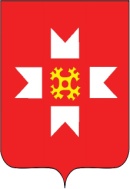 «МОЖГА  ЁРОС» МУНИЦИПАЛ  КЫЛДЫТЭЛЭН ЭСКЕРОНЪЯ НО ЛЫДЪЯНЪЯ  ЁЗЭТЭЗ